			Dům dětí a mládeže ALFA, Pardubice-Polabiny, Družby 334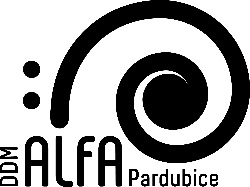 Družby 334, 530 09 PardubiceIČ: 481 612 33, bankovní spojení: 2722197/0300tel.: 605 268 303; www.ddmalfa.cz, e-mail: sona.petridesova@ddmalfa.cz POZVÁNKA na KRAJSKÉ kolofyzikální OLYMPIÁDYkategorie  EMísto konání: distančněDatum konání: 22. dubna 2021Přihlášky:Výsledky okresního kola byly zadány na portál soutěží souteze.ccvpardubice.cz.Soutěžící:Do krajského kola postupují všichni nominovaní úspěšní řešitelé okresních kol. Seznam postupujících naleznete na stránkách CCV Pardubice.Časový harmonogram:Dne 22.4.2021 8:30 hod. bude na stránkách FO v záložce OSMO https://osmo.fyzikalniolympiada.cz/ zveřejněno zadání KK FO kat. E. Ve 12:30 hod. předpokládané ukončení, následuje 0,5 hodiny k nafocení nebo naskenování a vložení vypracovaných úloh.Organizační pokyny:Každý soutěžící se předběžně včas zaregistruje na stránkách Fyzikální olympiády do výše uvedeného systému OSMO a zavede si heslo. Pokud se tak již stalo při okresním kole, můžete použít přihlašovací údaje z předchozího kola. Přihlašovat se budete svým mailem a heslem. Doporučujeme soutěžícím se přihlásit ještě před soutěží a nanečisto si vyzkoušet prostředí „hřiště“ na https://hriste.osmo.fyzikalniolympiada.cz/. Pro zkoušení na hřišti použijte mail: student.pilny@fyzikalniolympiáda.cz a heslo: radium88.Po přihlášení v den soutěže si vybere příslušné kolo a dá zobrazit DETAIL KOLA na pravé straně stránky. Zobrazí se čas, do kterého může na úlohách pracovat, a klikne na stáhnout ZADÁNÍ  ÚLOH. Zobrazí se všechny úlohy, které vypracuje na samostatný bílý papír formátu A4 s níže uvedenou hlavičkou:Příjmení, jméno:Škola:Úloha: E -III-1 (resp. 2,3,4)Každou úlohu (soubor) označte E-III-1-Novak-Jan.pdf(tj. kategorie- kolo-úloha-příjmení-jméno, přípona formátu).Pokud máte více listů, označte je ještě číslem 1/1, 2/1 atd.Každou vypracovanou úlohu naskenovanou nebo nafocenou ve formátu pdf, popř. jpg vloží zpět pomocí napravo uvedeného modře označeného nápisu ODEVZDAT.V případě technického problému je možné kontaktovat naši technickou podporu Mgr. Roman Sedláček roman.sedlacek@post.cz, nebo na tel.: 605 268 303 p. Petridesová nebo již vypracované úlohy zaslat na e-mailovou adresu: sona.petridesova@ddmalfa.cz též v pdf, jpg formátu. Pokud by se nepodařilo ani přihlášení, zadání úloh bude též zveřejněno v den soutěže přímo na stránkách Fyzikální olympiády.Nezbytnou součástí práce každého soutěžícího je čestné prohlášení, kterým se zavážete k regulérnímu chování při soutěži. Naleznete jej v přílohách u FO kat. E. Vytisknete jej, vyplňte, podepište a odešlete prosím ve formátu pdf na adresu: sona.petridesova@ddmalfa.cz .Hodnocení:Hodnotící komise KK řešení úloh oboduje a podle počtu získaných bodů sestaví jednoznačné pořadí. Výsledky pak naleznete na http://souteze.ccvpardubice.cz – fyzikální olympiáda, kat. E krajské kolo.Těšíme se na Vás a přejeme hodně úspěchů v letošním netradičním soutěžení.Soňa Petridesová					Mgr. Josef Holickýkrajský organizátor soutěží				předseda hodnotící komiseDDM ALFA Pardubice					